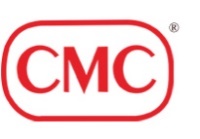 国际注册管理师、国际注册管理咨询师 全球认证标志和徽章国际CMC®报名申请表国际管理课程（管理思维+流程工具+方法案例）* 职业证书 * 精英课程 * 高端人脉 * 事业平台 2024   年 6 月份 ( 第二季度)申请类别：CMC咨询师  ■ CMC国际注册管理咨询师      □ CMC国际注册管理咨询师(总师/首席)(请选择)              □ CMC国际注册管理咨询师(导师)CMC管理师  请在相应网站下载不同的报名表，网址 https://m.cmc.cn 说明：详细的国际CMC®申请表共16页，获得录取通知书之后在评审阶段再指导填写。本人简介（简介少于500个汉字，请主要介绍本人任职部门及职务、向上汇报对象、主要工作职责和成就等信息；以及个人荣誉、社会职务和社会影响力的描述、发表的论文或出版的著作等）：证件照片（插入图片，照片请提供小2寸正装照片或者半身形象照片的电子版以便制作证书用）：
                                                                                                                      本人申请同时加入广东省管理咨询师协会，遵守协会章程，推动企业管理进步。 协会为本人提供CMC广告宣传服务。 本人确保上述填报资料均真实有效，并自愿缴纳申请国际CMC的相关费用（官网公布的费用标准）。申 请 人：                  （输入姓名代替签名）通讯地址：                                （重要，用于邮寄教材和CMC证书）说明：完整填写后发邮件到评委邮箱：m@cmc.cn，通常三个工作日内发书面审核通知书，报名咨询0755 - 8886 9991重要提示：1. 关于考试有效期：被录取后，1年内4次（每个季度一次，即每年3、6、9、12月）免费申请考试；一年是从录取通知书之日起计。超过一年，每门（A卷或者B卷）考试收费￥450元。2. 关于成绩有效期：专业考试成绩（A）、评审答辩成绩（B）、项目案例成绩（C）三项成绩的有效期2年，从录取通知书之日起计；全球学员的A、C两项成绩都是终身保留、可以自行登录查询。3. 关于多次评审收费：无论是书面材料评审（B），还是官网填报5个管理项目案例（C），超过一年（4次）未通过的，之后每次收取评审费￥450元。4. 其它重要提示：超过2年未获得认证，以及超过1年未参加三年审核的，都需要重新报名、缴费和重新完成全部认证流程。建议：1. 如何选择报名类别方向（CMC管理师 & CMC咨询师）在甲方公司应聘竞聘中高管、证明能力等用途，选国际注册管理师；在乙方咨询公司/高校/研究所等招投标以及证明能力用途，选国际注册管理咨询师。CMC管理师分为五类（五选一）：CMC国际注册战略管理师、CMC国际注册营销管理师、CMC国际注册人力资源管理师、CMC国际注册运营管理师，以及CMC国际注册管理师（总师/首席官）CMC咨询师分为一类：CMC国际注册管理咨询师（注师、总师、导师 三级）2. 如何选择报名级别
（1）部门负责人、资深咨询师和项目经理选择CMC-3(Ⅲ)级；
（2）总经理、资深总监、咨询公司资深项目总监可以选择CMC-2(Ⅱ)级总师，或者CMC-3(Ⅲ)级注师；
（3）知名公司总经理和商学院院长可以选择CMC-1(Ⅰ)导师，或者总师，或者注师。3. 如何选择班级和费用（￥）
（1）主要目的是认证，并且经验非常丰富，可以选择线上班（网络自学），全部费用6868元
（2）想要通过率高，建议至少选择线下C班（含3天2晚集中培训和辅导），全部费用9413元
（3）线下A班（三年内自由选择12天）主要是为了系统学习加认证，专人辅导保过，全部费用19413元您本次获得国际CMC信息的渠道是：                  您希望通过MBA/DBA+CMC课程和认证获得哪些价值：                  您本次获得国际CMC信息的渠道是：                  您希望通过MBA/DBA+CMC课程和认证获得哪些价值：                  您本次获得国际CMC信息的渠道是：                  您希望通过MBA/DBA+CMC课程和认证获得哪些价值：                  您本次获得国际CMC信息的渠道是：                  您希望通过MBA/DBA+CMC课程和认证获得哪些价值：                  您本次获得国际CMC信息的渠道是：                  您希望通过MBA/DBA+CMC课程和认证获得哪些价值：                  您本次获得国际CMC信息的渠道是：                  您希望通过MBA/DBA+CMC课程和认证获得哪些价值：                  您本次获得国际CMC信息的渠道是：                  您希望通过MBA/DBA+CMC课程和认证获得哪些价值：                  您本次获得国际CMC信息的渠道是：                  您希望通过MBA/DBA+CMC课程和认证获得哪些价值：                  您本次获得国际CMC信息的渠道是：                  您希望通过MBA/DBA+CMC课程和认证获得哪些价值：                  姓名
(中文):              (拼音):             姓名
(中文):              (拼音):             性别：身份证号码：身份证号码：生日
（年/月/日）：最高学历：                  毕业院校：                  
专业：                  最高学历：                  毕业院校：                  
专业：                  最高学历：                  毕业院校：                  
专业：                  单位全称：                                       主营范围：                                       公司所有制性质：                                 (请同时注明自己是否股东、合伙人)公司雇员数量：        人， 年营业额        亿元目前担任职务：          部门               职务
您开始担任“企业中高管”或者“管理顾问”的时间:          年       月单位全称：                                       主营范围：                                       公司所有制性质：                                 (请同时注明自己是否股东、合伙人)公司雇员数量：        人， 年营业额        亿元目前担任职务：          部门               职务
您开始担任“企业中高管”或者“管理顾问”的时间:          年       月单位全称：                                       主营范围：                                       公司所有制性质：                                 (请同时注明自己是否股东、合伙人)公司雇员数量：        人， 年营业额        亿元目前担任职务：          部门               职务
您开始担任“企业中高管”或者“管理顾问”的时间:          年       月单位全称：                                       主营范围：                                       公司所有制性质：                                 (请同时注明自己是否股东、合伙人)公司雇员数量：        人， 年营业额        亿元目前担任职务：          部门               职务
您开始担任“企业中高管”或者“管理顾问”的时间:          年       月单位全称：                                       主营范围：                                       公司所有制性质：                                 (请同时注明自己是否股东、合伙人)公司雇员数量：        人， 年营业额        亿元目前担任职务：          部门               职务
您开始担任“企业中高管”或者“管理顾问”的时间:          年       月联系方式：微 信 号：                  手 机 号：                                    （备用号）个人email：                 （私人常用邮箱）推荐人或地区代表处（直接报名不用填写）：
姓名/代理机构：                  联系方式：微 信 号：                  手 机 号：                                    （备用号）个人email：                 （私人常用邮箱）推荐人或地区代表处（直接报名不用填写）：
姓名/代理机构：                  联系方式：微 信 号：                  手 机 号：                                    （备用号）个人email：                 （私人常用邮箱）推荐人或地区代表处（直接报名不用填写）：
姓名/代理机构：                  联系方式：微 信 号：                  手 机 号：                                    （备用号）个人email：                 （私人常用邮箱）推荐人或地区代表处（直接报名不用填写）：
姓名/代理机构：                  您本人的管理领域特长（只填写最擅长的一至二项，例如：机械行业的营销管理）：您本人的管理领域特长（只填写最擅长的一至二项，例如：机械行业的营销管理）：您本人的管理领域特长（只填写最擅长的一至二项，例如：机械行业的营销管理）：您本人的管理领域特长（只填写最擅长的一至二项，例如：机械行业的营销管理）：您本人的管理领域特长（只填写最擅长的一至二项，例如：机械行业的营销管理）：您本人的管理领域特长（只填写最擅长的一至二项，例如：机械行业的营销管理）：您本人的管理领域特长（只填写最擅长的一至二项，例如：机械行业的营销管理）：您本人的管理领域特长（只填写最擅长的一至二项，例如：机械行业的营销管理）：您本人的管理领域特长（只填写最擅长的一至二项，例如：机械行业的营销管理）：至少1500小时、5家及以上的企业内部管理案例或者外部管理咨询项目案例 
(企业高管填写内部改善案例，咨询师填写外部咨询案例，申报CMC II级需提供5个项目总负责人案例)至少1500小时、5家及以上的企业内部管理案例或者外部管理咨询项目案例 
(企业高管填写内部改善案例，咨询师填写外部咨询案例，申报CMC II级需提供5个项目总负责人案例)至少1500小时、5家及以上的企业内部管理案例或者外部管理咨询项目案例 
(企业高管填写内部改善案例，咨询师填写外部咨询案例，申报CMC II级需提供5个项目总负责人案例)至少1500小时、5家及以上的企业内部管理案例或者外部管理咨询项目案例 
(企业高管填写内部改善案例，咨询师填写外部咨询案例，申报CMC II级需提供5个项目总负责人案例)至少1500小时、5家及以上的企业内部管理案例或者外部管理咨询项目案例 
(企业高管填写内部改善案例，咨询师填写外部咨询案例，申报CMC II级需提供5个项目总负责人案例)至少1500小时、5家及以上的企业内部管理案例或者外部管理咨询项目案例 
(企业高管填写内部改善案例，咨询师填写外部咨询案例，申报CMC II级需提供5个项目总负责人案例)至少1500小时、5家及以上的企业内部管理案例或者外部管理咨询项目案例 
(企业高管填写内部改善案例，咨询师填写外部咨询案例，申报CMC II级需提供5个项目总负责人案例)至少1500小时、5家及以上的企业内部管理案例或者外部管理咨询项目案例 
(企业高管填写内部改善案例，咨询师填写外部咨询案例，申报CMC II级需提供5个项目总负责人案例)至少1500小时、5家及以上的企业内部管理案例或者外部管理咨询项目案例 
(企业高管填写内部改善案例，咨询师填写外部咨询案例，申报CMC II级需提供5个项目总负责人案例)开始和结
束年/月本人在项目中
的角色(■)客户或就职单位
所在地区及名称客户或就职单位
所在地区及名称管理提升案例的课题管理提升案例的课题时间(小时)项目负责人
或上司的姓名项目负责人或
上司的手机号/邮箱□总负责人
□项目成员□总负责人
□项目成员□总负责人
□项目成员□总负责人
□项目成员□总负责人
□项目成员最近4年的企业中高层管理经历，或者最近2年的专业公司经历最近4年的企业中高层管理经历，或者最近2年的专业公司经历最近4年的企业中高层管理经历，或者最近2年的专业公司经历最近4年的企业中高层管理经历，或者最近2年的专业公司经历最近4年的企业中高层管理经历，或者最近2年的专业公司经历最近4年的企业中高层管理经历，或者最近2年的专业公司经历最近4年的企业中高层管理经历，或者最近2年的专业公司经历最近4年的企业中高层管理经历，或者最近2年的专业公司经历入职年月离职年月工作单位名称规模：
员工人数规模：营业额
（￥亿/年）就职部门
及职务CEO或上司
姓名CEO或上司
手机号/邮箱